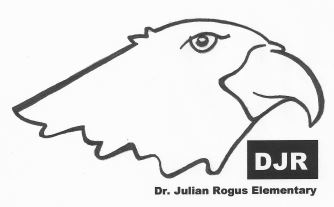 RESCO NEWS – February 2014HOT LUNCH: Thursday, February 6th is our next hot lunch. McDonald’s hamburgers will be served. An email with more information will be sent out if you would like to volunteer.   SMENCIL SALE: RESCO will be selling “Smencils” on Tuesday, February 11th during the lunch hours. These fun smelling pencils will be sold for $2 each and the profits will go towards funding all of the fun activities and parties for the children. Various designs and styles including Valentine’s will be sold. MARKET DAY: Our next Market Day pick-up will be Tuesday, February 11th from 4:00 – 5:30pm.  Online orders will be accepted until Friday, February 7th at 11:00 pm. VALENTINE CARNIVAL: The Valentine Carnival will be held on Thursday, February 13th. Information regarding party class schedule and volunteer opportunities will be sent to you via email. DOMINOS PIZZA DAY: Slices of Domino’s pizza will be served on Thursday, February 13th. Order forms were recently sent home and volunteers will be needed. SPIRIT WEAR: Every Friday is SPIRIT WEAR day! Please encourage your child to wear their fun and festive SPIRIT WEAR or school colors every Friday. BOX TOPS: A Valentine’s Day Box Top Contest is coming up! Please send in your Box Tops and include your child’s and teachers name in order for their class to receive credit. TREAT DAY: Friday, February 21st is Treat Day! The children will enjoy a Paradise Smoothie. RESCO MEETING: The next RESCO meeting will be held on February 21st at 9:30 am. Coffee and treats will be served and younger children are welcome. SHEF WIZARDS:  SHEF’s Wizards fundraiser will be on Sunday, February 23rd at 2pm. If you have not already purchased your tickets, please do so now! You don’t want to miss this amazing and fun event!AVIC: The 2nd graders will have AVIC on Friday, February 28th. We would appreciate it if you can please send in brown paper grocery bags for this project. RESCO CALENDARFebruary 6		Hot LunchFebruary 11		“Smencil” Sale & Market Day Pick Up 4-5:30 pmFebruary  13		Valentine CarnivalFebruary 13		Domino’s Pizza DayFebruary 21		Treat DayFebruary 21		RESCO Meeting 9:30 amFebruary 23		SHEF’s Wizards EventFebruary 28		AVIC – 2nd GradeComments or Questions?  Please contact us at:  rogusvolunteer@gmail.comThank you and have a great month!